棚卸完了&2年目開始。2007/10/01 11:59 午後投稿者: Yoshida朝までやって何とか棚卸完了。数日前に一回仮でやっていたのが功を奏しました。
在庫金額は原価ベースで180万円程度、と当初の予想がぴたりと当たった形。
一応決算書も無事に作ったので後は税務署に持っていってと。

問題の法人税ですが、ちょっとだけ赤字という数字が出たので支払は無い予定です。
まあ良かった良かった。

何にせよ流石に疲れたので立川から早朝バスに乗り実家へ。寝て休日終了。
明日は会社の創立記念日、だけど普通の火曜日ですかね。ある意味B2Fの本領っちゅうか。
細かく言ったら今月は記念日ラッシュだな～（笑）。

さて、よろしければ皆様明日もお待ちしております。充実の平日。2007/10/02 09:52 午後投稿者: Yoshida火曜日らしい火曜日で2年目営業幕開けでした。今日は最近アポカリプスで話題の40kミニチュアに着手。
ケイオスの新リリースもあり、今月14日には店でイベントもあり、アポカリプスもありで
やらなければと思っていたのですが、ご来店のお客様がインペリアルガードの戦車を次々塗っているのに
触発されました。いやー良いきっかけになりました。俄然やる気アップ。

さて、今月の最重要課題はどう考えてもGW発注ということになるのですが、
他にもやるべきことは色々。とりあえず税務署、社会保険事務所、その他にも色々と。
…ボドゲリストはそんなに変化無いので近々の仕入れタイミングで更新しまっす。ミニチュア卓の行方2007/10/03 11:57 午後投稿者: Yoshida一昨日の定休日は棚卸直後でぶっ倒れてたので、何か久しぶりにしっかり休んだ気分です。
そんな中やっていたのはケイオスマリーンの編成構想というあたり、自分ウォーハンマー
好きなんだなあと再確認。きっかけあると面白くなりますねえやっぱり。

ただ最近B2Fでは本当に色んなミニチュア系ゲームに手が広がってまして、
指輪を軸に40ｋ、ウォーマシン＆ホーズ、さらにクラシックバトルテックなんかも盛り上がりの兆しが。
あと今月中にはアーバンウォーも来る。さてさてどこから手をつけましょうか（笑）。

基本的に面白いゲームは全部やってしまいたい所なので上手いこと交通整理できれば、と思います。
指輪は大黒柱なのでエブリタイムという感じですが、他のゲームは多少事前に遊ぶ日を
決めた方がいいかもしれない、と考えたりもします。
まあ参加する人に何らかの「義務」が生じてしまう（出席義務とか準備の手間ですね）ので
良し悪しなんですけどね～。

さしあたり私的にホーズの前に割り込み気味で入ってきた40ｋ、
14日にビギナーズトーナメントが行われます。500ポイントと小規模戦ですが、
これをきっかけにという方いらっしゃいましたらご一報下さい。

あ、あと次の週末も祝日の為営業日変更致します。詳しくはお知らせをご覧下さい。営業日変更＆イベントのお知らせ2007/10/04 12:13 午前投稿者: Yoshida10月の営業日程を以下の通り変更させていただきます。ご来店の際はご注意くださいませ。

8（月祝）臨時営業
9（火）臨時休業

また14日（日）ゲームズワークショップ主催の「ウォーハンマー40ｋビギナーズトーナメント」
を11時より行います。大会の為通常のゲーム卓の使用は16時からとなります。ご了承下さい。
また、大会ご参加に関しましてもご一報下さい。

なお今月のゲームズワークショップ新製品は27（土）となっておりますので、
あわせてご確認下さい。
リリースも多数ございますので、ご予約も電話・メールにてお待ちしております。むむーん4in12007/10/04 11:11 午後投稿者: Yoshida多分一部のお客様に追及されてしまうはずなのですが、「4in1」が入荷しそして売り切れました。
もっと頼んどけばよかった…、でも大人気っぽいのでいずれそんな入荷はできなかったかもですが。

さて木昼、昼の内はまったりでしたが閉店頃には結構にぎやかに。良きかな。
せっかくなので少し営業時間を延ばして6人ババンクなど。何気に6人初めてでしたが、
これは良いですねえ。皆さんにも好評でよかった。
他にも飾っておいたアクワイアが売れたので遊んだり、持ち主不在のグレイブディガーの
ルール眺めたり、といった感じで。

さて、明日はミニチュアの日というわけでございます。久し振りにリハビリがてら40k触りたい気がします。
まあその前にたまった仕事を片付けよう、ちょっと早起き頑張ります。

追記：遅ればせながらボドゲリスト更新しました（4in1無いのですが）。6時間ずれてるので。2007/10/05 11:58 午後投稿者: Yoshidaミニチュアゲームの日。指輪に40k、そしてクラシックバトルテックなど正しく催されました。
自分は40kをやらせていただきましたが、サウザンド・サンズでカタチャンと充実の一戦を楽しめました。
う～んこういうゲームがあるとやはり面白さを再確認しますねえ。
改版の為色々データが変わっているのも楽しかったです。それに合わせた編成も色々出てきたので、
今度は新しく作ったミニチュアも使いたいもの。

さて、いまだ少し滞った仕事を片付ける為しばし店に残って作業です。
14時から仕事の自分からすれば朝までやってもまあ平気。
しっかり働いて週末に臨むとしましょう。

さて土日月の三連休、皆様お待ちしております。荒訳作業2007/10/06 11:59 午後投稿者: Yoshida結局昨日は午前5時まで店に残り、遅ればせながらクレムリンの粗訳を9割がた完了。
いや～決算が来たのを言い訳にして先延ばしにしてたら今頃になっちゃいました。
もう少し調整すれば抄訳という形には出来そうです。
何がきつかったかと言えば、原文ドイツ語の為英訳ルールを参照して訳してたんですが、
これがどうもやる気の足りない英語で、後に進むにつれ英訳の精度が落ちていくという…。
結局ドイツ語ルールにもあたる羽目になりましたが、一応プレイ出来る水準には達しているかと思います。

今後販売分のクレムリンにはこの訳を付けていく予定です。
訳なしの状態でご購入のお客様はお手数ですがメールにてご一報下さい。抄訳をお送りさせていただきます。
ちなみにB2Fに入荷しているのはオリジナル版のクレムリンなので、アバロンヒル版とは少々ルールが異なる模様です。

しかしこういうことがあると、訳をつけたりルール書いたりという作業は本当に大変だと実感しますねえ。
文にするというのはただ読むのとは訳が違う苦労が山積。
日常的に和訳を作っている方々に足向けて寝られないと思った次第です。気になるわーRichard Breese2007/10/07 11:13 午後投稿者: Yoshida

今日はJPさんの裏なのでまったり、しかしゲームはやっていました。

Keythedralを5人プレイでやったのですがやはり素晴らしい。ご予約もいただきそれも良かった。
作者のRichard Breeseが気になってネットのインタビュー記事を読んだのですが、
非常に感銘を受けたというか、共感できる所が多い方のようでした。
デザイナーとしてのスタートはエッセンに200個作ってもっていった所からだったとか、
納得できるものを出したいので2年に1ゲームのスパンで作っているということ等々。
あと自分にとってゲームのデザインおよびリリースは純粋な趣味であり仕事にする気はない、
するべきでないと思うということはウチの身内のデザイナーも言っていたなあとか。

そして一番響いたのは、新しいゲームを作る時は既存のゲームを少しだけ変えて作る、
ただその少し変えた部分を添え物でなく、確実にゲームの根幹に組み入れることが肝心、
という話。
なーるーほーどーなー。

確かにBreeseのゲームは「何もかもが新しい」と感じさせるものではなく、
概観してみれば他のゲームと少ししか違わないように見えます。
しかしいざ遊んでみるとその少しの違いが凄いインパクトを遊び手に与えてくる。感服の至り。


…さてとりあえず仕事のこととしておくと、Breeseの代表作と言えるReef EncounterとKeythedralは
現行発注可能です。どちらも7500円。
14日までにご連絡いただければ通常月末入荷してますので、未プレイの方はよろしければご注文ください。
いずれも本格派のゲームと言えますが、プレイする価値はあると思います。

写真はKeythedral。ルールだけでなくプロデュースもフォトショップとかクォークエクスプレス使って
自分でやってるそうです。ホント参る。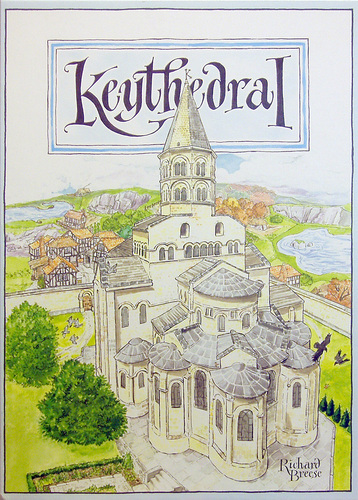 10月9日は臨時休業となっております。2007/10/08 11:59 午後投稿者: Yoshida月曜祝日の為最近恒例の臨時営業でございました。明日火曜日・水曜日定休日と
店は2日お休みになりますのでご注意下さい。

この三連休はかなりまったり営業でした。まあ8月9月と連続で慌しく、
特に先月末は大変だったので一息つけてかえって助かった気も。
2年目の動きについて、ゆっくり考える余裕も出てきました。

さて、皆様のお休みの後に連休いただく私ですが、改めて役所方向に足を向ける予定。
さてさて、決算書はちゃんと通るかなー。休遊日。2007/10/09 11:59 午後投稿者: Yoshidaさて休日。ゆったり始動、さらに税務署に出発ー、と思ったものの書類が足りない恐れが有り
もう少し準備することに。

休日の時間を過ごしながら思うのですが、自分にとっては休日の方が純粋仕事っぽい時間が
多いような気がします。しかも最近拍車がかかってるような。
「店で遊んで帰って仕事」とは前の職場でも良く軽口で言ってたんですが、
何せ仕事中もゲームがありますからねえ。

仕事のメールもチェックしてしまうと思わず返すのですが、緊急でもなければ少々お待ち願うのも
大事かもしれないとちょっと思いました。と言いつつ今日来てたメールは返したのですけども。社会保険料を会社と自分で折半する、というのが何か徒労の感2007/10/10 11:59 午後投稿者: Yoshida言っても税務署への決算書提出期限は来月末と多少余裕があるので、
今日は期限が早い方の社会保険事務所に出向く。いつも思うんですがどの役所も結構店に近くて良い。

で、出向く前からわかってたことですが些細なことで書類1件揃わず明日以降に。
しかし残りの書類は問題無いとのことで良かった（と言っても安心できないのが役所絡みの常ですが）。

しかし今日は良い秋晴れでしたねえ。これなら休日の役所行きも悪くない。10月と言えば2007/10/11 11:59 午前投稿者: Yoshida社会保険事務所で足りなかった書類（といっても保険料の引き落とし手続きなので是非物ではないですが）を
取りに銀行へ。楽勝で終わるかと思ったら「1～2ヶ月かかります」との返答。…。
まあ社会保険事務所絡みなので慣れていると言えば慣れてますが「どう考えてもそんなかからんだろう」
という表情が思わず隠しきれませんでした。責めて用紙渡す時に言ってくれ、社会保険事務所の人！
もうこの際引き落とし手続き無しで最初は行ってしまおう。


さて、そろそろエッセンの時期ですねえ。いらっしゃる皆様におかれましては羨ましさ半分、
ご苦労様ですという気持ち半分でしょうか。B2Fとしても仕入その他でちょっとだけ関係してるので、
そちらの仕事はちゃんとしていこう。
しっかし考えてみれば、去年の開店時というのはエッセン直後だったんですなあ。
道理でボードゲームのリリースが活発だったわけだ。

エッセン、色々見回っていると何は無くともKeyharvestだけは気になる。そんな気分です。最近のマイブーム：ミニチュアゲーム2007/10/12 09:24 午後投稿者: Yoshidaとみうらじゅんの造語を唐突に使ってしまいますが、こう書くのがしっくりくるほど、
いつになくミニチュアゲーム熱が高い自分です。まあ何は無くとも2年目入れた安心感から
来るのかもしれませんが、着実にミニチュア製作を進めてます。
今日はHordesのPureblood Warpwolf組み立てと40kのThousand Sons Sorcererの頭部コンバージョン。
どちらもサフ吹き前まで完了。

気がついてみると大きいのは、以前の職場と違って座って作業できることだよなあ…。
以前はペイントというのは立ってするものだったので。

さて週末ですね。明後日日曜日は40kのビギナーズトーナメントが昼から5時ごろまで
ありますのでよろしくお願いします。
明日はフリープレイ日なのでボード・指輪・PPゲームなどご自由にどうぞ～。

あと今週末が発注締切タイミングなのでご予約ありましたらお忘れなく。明日は11時から16時まで40k、の予定。2007/10/13 10:50 午後投稿者: Yoshida土曜日、ボード卓は初心者の方もお迎えしたりしつつなかなか良き日でした。
新しいゲームとしてはヘリホッパーがなかなか。ギミックと内容が良い感じにフィットしてるのが良いですね。

さて明日ですが、一応ウォーハンマー40kビギナーズトーナメントということになっております。
なっております、というのは、どうもB2F周辺にはまっとうな40kビギナーが居ないためで、
おそらく明日は11時から40kフリープレイ日に近い状態になる模様です。
一応スケジュール通りであればボード卓の方も16時までは40kでの使用となります。
大会は500ポイント戦（コンバットパトロールルール）とのことですが1000ポイント戦とかも行われるかも。

ただまあ非常にラフな感じになると思いますので、40kは持ってないという方もお気になさらず
おいでいただければ幸いです。

それから明日はゲームズワークショップ・アメリカ輸入品両方とも発注締切日となっておりますので
ご予約ございましたら是非どうぞ
ボードゲーム、今回はKeythedral、Reef Encounter、Hive、Khronos、Return of the Heroes、
Gravedigger、Domain、Tempus、Die Macher等色々と発注予定です。
気になるものがありましたらお声かけくださいー。

さてKremlinが終わったのでそろそろMillionen von Schwalbenの訳に移ろう…、
その前に40kのロスター準備か？ここは一丁本気でやっちゃるか2007/10/14 11:59 午後投稿者: Yoshida現在午前2時過ぎ、Blog更新も数時間遅れてますけれども無事にGWおよびアメリカ輸入便発注完了。
お疲れ様です。

特に今回はGW発注が細心の注意を要する具合で疲れましたが、本日行われたウォーハンマー40k
ビギナーズトーナメントはビギナーの心を忘れない4名様にご参加いただき良い感じでした。
自分としてもやる気が出たので、ちょっと40k本腰入れようかという気分になりましたわ。

しかしまずは…、休む！あー役所行く気だったけど水曜日でいいかなー。て、今（16日ＢｌｏｇＵＰ直後）気付いたんですが（笑）2007/10/15 11:59 午後投稿者: Yoshida15日のBlogがUP出来てない（笑）。ふっふっふやっちまったぜ。ちゃんと書いたんだけどなー。以下概略。

15日は「休む！」と前日のBlogで書いておきながら40kのペイントにやる気を出すという
中々貴重な1日でございました。それもこれも3000ポイント戦に対応してみせるためだぜー、
ケイオスランドレイダーとデファイラーとターミネーター作ってやるぜー、
という決意を勢いに任せてしたためたんですが、その決意自体がＵＰ出来ていないとは
なかなか先が思いやられますな（笑）。
まあしかしもう自分の分のミニチュアも発注かけちゃったのでちゃんとやる予定です。

で、3000ポイントも作り腐ってお前の狭い店でどうするん、というご質問があると思うのですが…、
待て続報！

ということでした。結構長文だったのになー。発注フェイズが終わったので、2007/10/16 11:59 午後投稿者: Yoshida今度こそ役所フェイズだ、と自分に言い聞かせ営業中も税務署行きの準備。
しかし時間をかけても結局わからない部分はわからないんですな（笑）。
ここはとりあえず一回出向いてみて課題を洗い出そうかと思います。

税務署は11月30日締め切りなので、取り返しの効く今のうちに始めるとしましょう。
差し当たり入荷の嵐が待っている月末までの時間を有意義に使いたいものです。
今月の入荷は流石に自分も結構楽しみなので、着荷後は気合入れて働き遊びたいと思います。
ご予約の皆様、しばしお待ちくださいませ～。一応役所フェイズ消化。2007/10/17 11:34 午後投稿者: Yoshida本日は改めて社会保険事務所へ。今月からの厚生年金新規加入手続きでしたが、
予想に反してすんなりと完了。良かった。これで心配は実際の支払の問題だけですわ（笑）。
前の会社やめて1年は国民年金を払っていましたが、
これで自分の年金支払も会社に乗っけることになります。これも馬鹿にならない固定費増。
潰れないように慎重に乗っけたいものですねえ。

そして問題の税務署へ。こちらは10月末頃に書式を郵送する予定、とのことで
ちょっとフライング気味だった模様。まあ対応してくれた人に根堀歯堀聞いたので少し安心しました。
どう考えても税理士さんとかにお願いする余裕が無いので自分でやるより仕方ないのであります。

ま～とりあえず次の役所フェイズはちょっと先になるか…と思っていたら都税事務所から
都民税・事業税の申告書が届いていました。思い出してしまったですが、当然市役所からも
市民税の申告書来るな～。あー面倒臭ー。1週間充電。2007/10/18 09:51 午後投稿者: Yoshida木昼ゲーム会でした。今日のメインはSchoko&Co（チョコレート会社）。中古ゲームとして長らく店にありましたが
遊ばれてはいませんで、ここは一丁試しておこうということに。
遊んでこそ皆様にご説明もできますしねえ。

感想。…素晴らしい。感覚的にはDoris&Frankの「でっかい馬鈴薯」とか、
最近やっているBreeseのゲームのような印象。プレッシャーでお腹痛くなる感じの本格派でした（笑）。
今さらですがかなりお勧めです。

さて、今月の営業面なのですが今の所13か月目にして最も芳しくない様子。
それもこれも月末の大型入荷の反動ではあるの思われますけれども。
ホントこればっかりは月末出たとこ勝負ということになりますので、今はしっかり働きしっかり遊びと
やれることをやっておこうと思います。

いや～それにしても怖いことは怖いなあ月末（笑）。休日と呼んでも差し支えない優雅さだなあ2007/10/19 09:28 午後投稿者: Yoshida雨も手伝いゆったり金曜日。ゲーム和訳にペイント、夕方からゲームという1日。うーむ平和。
今日はイースター島をお売りしたついでに1プレイ。うーん面白い。
あと特記事項としては4 in 1を無事再入荷しました。あとB2F年間ゲーム大賞受賞作、
Taluvaもちょっと久しぶりに入りました。まあそんな賞は無いですが気持ち的にはそのような。

さて、今日は指輪ミニチュアペイントが良い調子なので閉店後もちょっとペイントしてから帰ろうか。
来月は40kが一気に来る感じなので今月は指輪を遊びたいなあと思ってバトルカンパニー準備完了しました。
うーんHordesも塗らなきゃなあ。

さて明日は土曜日、皆様お待ちしております。明日あたりクレムリンを遊びたい、そんな気持ちです。まあヒーローがいきなり片腕なわけですが2007/10/20 09:36 午後投稿者: Yoshida今日も変わらず店はゆったり、卓上は待望再入荷のトリックテイキング詰め合わせ「4 in 1」。
今日はニェットを遊びました。これも面白い。後はミューを遊べば一通りということになるのですが、
バス・シュテッィヒ、マインツ、ニェットはどれも面白かったのでこれで3200円はホントにお得と思います。
共用カードを増やしてぎりぎりまでコストダウンしているのも見事な一品。

他には最近B2Fで旋風を巻き起こしているクラシックバトルテック、そして主軸の指輪が遊ばれていました。
指輪は新しく始めた人も多いので最近はまたバトルカンパニーが遊ばれてます。
自分も今日はドワーフで初戦を遊ばせていただきました。

さて、明日もおそらくゲーム会。来週は激しく入荷しているはずなので、
落ち着いて遊ぶのは明日が良いかも知れません。バトルカンパニーもう一戦できるかな？未プレイゲームを順調に消化する日々。2007/10/21 10:53 午後投稿者: Yoshida昨日に続き平穏な営業日Part2、といった様相、目立ったことと言えばやっぱり「4 in 1」人気です。
今日も売れて既に品薄となってしまいました。

さて今日遊ばれたゲームはお客様持ち込みでの「Santiago」。やってみたいと思いつつも
微妙に機会を逸していたゲームだったのですが、「B2F向けだと思います」という
不穏なお言葉と共にお持ちいただきました（笑）。まあ後からすればまさに図星だったんですが。

割合ベーシックなタイル置き＋競りのゲームでしたが、非常に良くできていて素晴らしい。
私としては好みの心理戦要素がふんだんに盛り込まれていました。
より長時間でガッチリしたNew England、というのが結構適切な表現かも。
4人プレイの後面白かったので5人プレイでもう一回やり、出来れば是非来月入荷したい気持ちに。
このような形で未プレイゲームを遊ばせてもらえるのはありがたいことです。

さて次の週末は…間違いなく仕事フェイズの予定。きっと混み合いますがま～その分賑やか
だと思いますので皆様是非お寄りくださいませー。最近の習慣2007/10/22 11:59 午後投稿者: Yoshida日曜日閉店後、朝までルール和訳とミニチュアいじりを並行して。
木曜から日曜まで営業しているので疲れてはいるんですが、精神的には1番集中出来る時間の模様。
作業がはかどるんですよねえ。まあそのせいで月曜は夕方まで寝てるんですが。

和訳作業の方は、Kremlinの作者Urs Hostettlerの八百長サッカーゲーム、
Millionen von Schwalbenの訳を九割がた完了。後はカードのテキストぐらいなんですが、
…このゲーム滅茶苦茶楽しみ。サッカーがある程度分かる人にはたまらないオモシロゲームの模様です。
Kremlin同様ネタ満載な所も素晴らしいく、ルール読んでるだけでかなり笑いました。
今品切れ中だけど是非再入荷したいです。まあその前に遊んでみるのが先か。

一方ミニチュアはペイント済みのミニチュアのベースに砂を付けるという「前もってやっときゃよかった」
的な作業。新たにミニチュアをペイントする時は一刻も早くゲームに使いたいが為に
思わずベースデコレートを飛ばしてしまうんですが、その内に後悔して改めてやる羽目に。
いっつもこんな感じです。
まあサンド付けは単純作業なのに加え乾燥時間が必要なので和訳の合間にやるにはちょうど良い。
指輪と40kのミニチュアを25体程処理しました。40kも今月の新製品とアポカリプスが来るまでに
手元のミニチュアは片付けておきたいもの。皆さんもお暇見て進めておくのがよろしいかと思います。

さて、そろそろ輸入品が来る頃なので明日は通関書類の準備と、それからベースの塗装といこう。
もちろんおいでいただければゲーム対応致しますので、お仕事帰りにでもよろしければお寄り下さい。予定通り、2007/10/23 10:44 午後投稿者: Yoshidaミニチュア25体のベースを黙々とペイント。途中ちょっと挫けかけたものの、
約2時間で一通り色は付きました。時間的には大したことなくても精神的には来るな～。
今後はベース後回しはやめよう、と何度目かの決意をしました。
まあしかし作業完了したミニチュアを見るとやっぱりベース出来てるほうが良いもので、
それ自体は満足。アポカリプス参戦に一歩近づいたか。

さて、月曜は半作業日で実質休んだ気がしなかったので（笑）、明日はちょっと人間らしい
お休みをいただきます。
木曜日は木昼ゲーム会11時から、金曜日はミニチュアの日（指輪バトルカンパニーなど大歓迎）、
土曜日は大量入荷予定でございますー。新商品が一部着荷遅れる模様です2007/10/24 11:59 午後投稿者: Yoshida今月のゲームズワークショップ新商品ですが、本日知らせ有りまして着荷が遅れるものがあるようです。
遅れるのはいわゆる「シンプルパッケージ」商品。アポカリプスに向けての詰め合わせ商品に関しては
11月初旬入荷となる、とのことでございました。ご迷惑をおかけします。
B2Fでご予約があったのは…センチネル10台セットとランドレイダー4台セットですかね。

またアメリカからの輸入便は通常金曜のところ土曜着荷の予定。
こちらは南カリフォルニアの火災が原因だそうです。うーむニュースで大変だなあと見ていたら
微妙に自分にも影響するとは。ちょっと驚きです。

少々遅れるものがありますが概ね土曜日には入荷致しますのでよろしくお願い致します。GW着荷だぜ兄弟2007/10/25 11:38 午後投稿者: Yoshida先日お伝えした一部を除き、ゲームズワークショップ商品が大量着荷。うーむ笑うしかない量です（笑）。

自分の分のミニチュアも来たので鋭意準備予定。とりあえずサフだサフ。
あと自分のケイオスはチャプターカラーは混色しているので、記憶をたどってミキシングポットで調合を…。

さて一方では木昼ゲーム会など行っておりました。話題になったのは引き続きMillionen von Schwalben、カードのドイツ語テキストを読めば読むほど面白い。
うーんこの大量のカードを全部訳す…か？とりあえずがんばってみようかと思います。明日はゲームズワークショップ商品発売日+輸入品着荷日です。2007/10/26 11:59 午後投稿者: Yoshida着荷日、の前のミニチュアの日。リリース前日+がっつり雨の為近場の人のみご来店、という状況下で
流れは自然ペイント会に。
自分は朝までかかってケイオスターミネーター5体とターミネーターロードの組み立て・サンド
・サフ吹きまで済ませたので、店ではデファイラー2体目の組み立てを急ピッチで進行。
こんな勢いでミニチュア作るのは数年ぶりでしょうか。まあB2F近辺の皆さんも意気上がっている
ところなので良いきっかけです。

さて、明日は輸入品着荷の為午前中から出動の予定です。
天気は悪いようですがご都合つきましたら皆様お待ちしております。
今月も月末勝負になってしまったなあ（笑）。私の給料の行方はいかにー。素敵な月末。2007/10/27 11:59 午後投稿者: Yoshida悪天候にも関わらずたくさんのご来店ありがとうございましたー。
と言ってもさすがに台風＋アポカリプス初日とあって大混雑、と言うほどにはならず。
ということはむしろ明日も賑わうかな、といった状況でございます。
輸入便でボードゲームも結構面白そうなところが着荷してますしねえ。とっととリストUPしよう。

さて、明日はどうやら一部の方が心待ちにしていたアーバンマンモスミニチュアも入荷してしまう模様。
うーんやっぱり混みそうだ（笑）。よろしければ皆様お待ちしておりますー。急いでボドゲリスト更新。2007/10/28 11:41 午後投稿者: Yoshidaさーて週末終了、残すは火曜日のみ。10月も終わりですわい。自分給料支払いの初月なわけですが、
売上は…まだわからない（笑）。火曜日に目標達成もありうる数字、末日に決着ずれこみました。
ご予約の方よろしければご協力ください。

さて、そういうわけもありボードゲームのリストも更新いたしましたー、通販もお待ちしております。
またちょっと変わったところが入荷していますのでよろしければ。クロノスとかアルチュリアの市場とか
自分も気になるゲームが色々。早く遊びたいなあ。

さて、あと今日はと言えば…、よ～やく店でプレイできたクレムリン、やっぱり最高だった（笑）！
店内が爆笑の渦につつまれておりました～。バカゲーなだけでなく、
最後の最後のところでゲームの芯が通っているのも素晴らしいなあ。

さて、明日はお休みいただきますー。請求が2か月分まとめて来た。2007/10/29 11:51 午後投稿者: Yoshidaここの所休日でもかなりゲーム三昧な感じだったのですが、久しぶりにゲーム抜きの1日でした。
たまにはこれも良いか。

ゆっくり休み、月末とあって各種の支払等を済ませたりなど。
あと先月までの輸入便の支払通知がようやく来たので、これで初年度の正確な数字が全て明らかになりました。
ずっと遅れてるなあと思ったら今月2か月分。元々勘定に入れてるわけですがいざまとめて
くるとビビります（笑）。

さて、31日は月末なので明日が今月最終営業日、ですが火曜日ですねえ。まあゆったりやろう。
そろそろまたメビウスさんの頒布会も来るようですので、遊びたい方は仕事終わりにでもどうぞ。う～ん、惜しい。2007/10/30 11:55 午後投稿者: Yoshida明日は末日ですが定休日ですので、一足早く10月営業終了。皆様ありがとうございました。

さて結果なのですが…売上目標に1万円弱届かず。ぬー惜しい（笑）。
まあ実際的にはほとんど達成しているし、お引き取り待ちのご予約品もあるわけですが、
今月ばかりはちょっと割り切りにくい感じではあります。座りが悪いというか。

末日と通販も残していることだしちょっとだけ小細工したい気持ちに駆られましたが、
まあここは飲み込んで来月頑張ることにします。
月前半を考えるとここまで形になったのは本当に皆様のおかげです。重ねましてありがとうございます。

来月は…ちょっと気合い入れてがんばろお。軽やかに休日出勤。2007/10/31 11:59 午後投稿者: Yoshida定休日でしたが、10月中にもう少し仕事を済ませておこうと思ったので夕方から店へ。
何は無くとも予約の連絡、そして日頃後回しになりがちな細々とした作業を。
ただせっかく休みなのでペイントもちょっとやりました。

さて11月は決算締切が第一と、和訳待ちが色々。アポカリプスもあるし、前倒し前倒しで
行きたいもんです。
黒星先行しちゃったんで来月は勝っちたっいな～。